Madison First United Methodist Preschool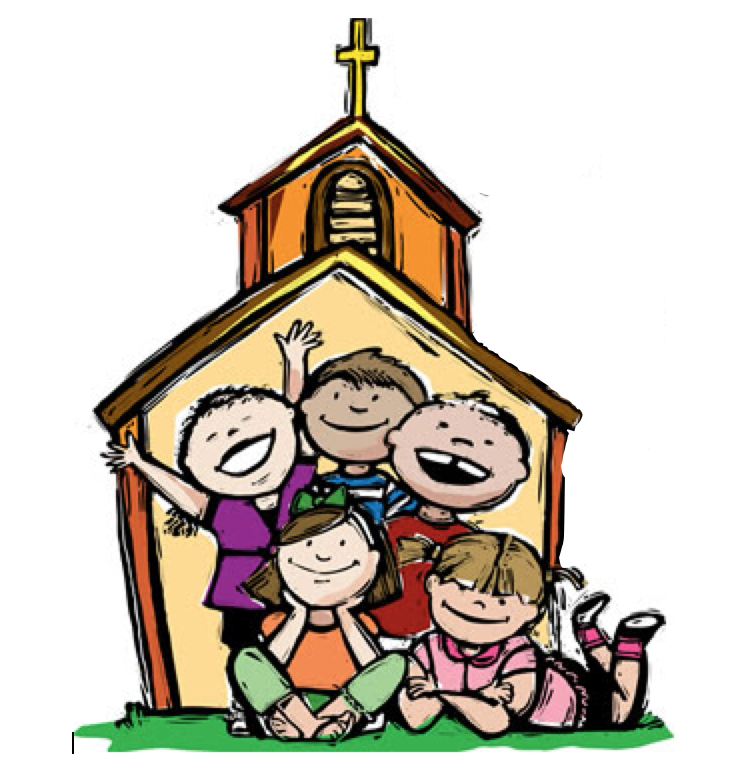 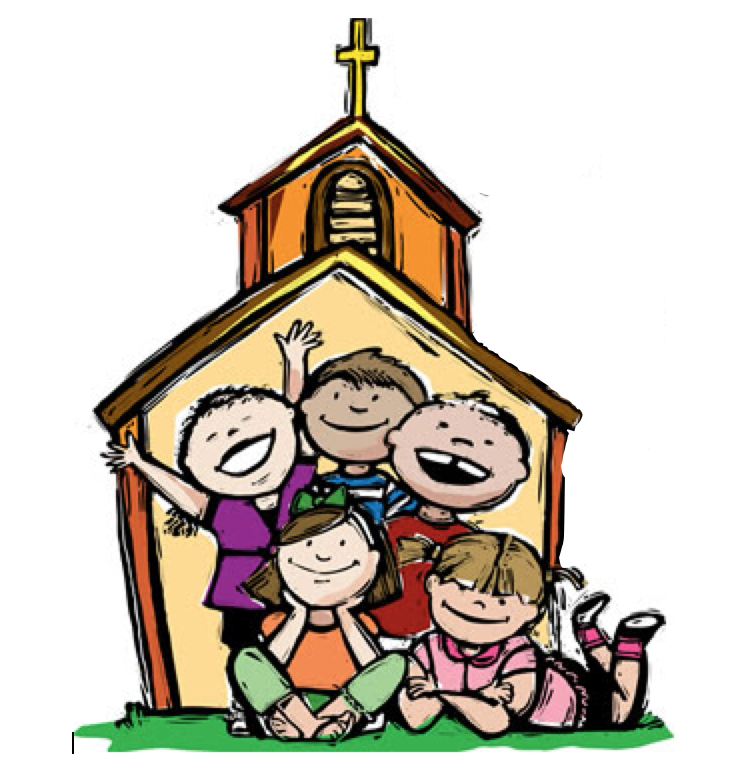 285 Old Post RoadMadison, GA 30650Office 706-343-9988 Website: www.madisonfumc.com  Email: laree@madisonfumc.comLaree Zant, Preschool DirectorPRESCHOOL TEACHER / TEACHER ASSISTANT APPLICATIONWe appreciate your interest for employment at Madison FUMC Preschool.  Our mission, as a ministry of Madison First United Methodist Church, is to provide children in the community a warm, caring Christian environment where they can socialize, explore, learn, and grow.  Application Date: _______/_______/_______    	Date Available: _______/________/_________PERSONAL INFORMATIONFull Name		Birthday:  	Street Address 	City 	 	State 		Zip 	Email 		Soc. Sec. # 	Phones:  Daytime 		Evening		Cell	Best time to call 		I would also be available to Substitute:      □  Yes        □  NoHow long have you lived at the above address? ___________________Optional Information:   Marital Status 		Spouse's Name		Children's Names and Ages 	POSITION DESIRED          □ Lead Teacher       □ Assistant TeacherHow did you learn about the position for which you are applying? 	CHURCH AFFILIATION What church do you attend regularly? 	Member:   □  Yes    □  No      Denomination	Church/Community Involvement  List activities, leadership positions, volunteer work, etc. that you participate in on a regular basis.Description		Dates	Description		Dates	Description	 	Dates	EDUCATION 	Please answer the following questions. Provide an explanation of your faith, including how you became a Christian.Tell us what you think the most important thing a church related preschool can contribute to the lives of children and the community?Describe your strengths and special interests that might be beneficial as a Christian school employee.   Employment Experience       (Provide accurate, complete employment record. Start with present or most recent employer)Do you presently hold a valid Georgia Teaching Certificate?       Yes           NoIf Yes, in what field _________________________________________________  Valid Through _____________Personal ReferencesI understand that in the event I am offered a position with FUMC Preschool, I will be required to have a criminal background check.  I further understand that the information obtained from the criminal background check may be used in employment decisions.  I agree and consent for such background check and investigation to be conducted, and agree to hold the preschool and all officials, representatives, and employees of the foregoing harmless from all claims for libel, slander, defamation of character, invasion of privacy, intentional infliction of emotional distress, negligence, and similar claims.The furnishing of false or misleading information of the intentional withholding of material facts, including facts concerning one’s criminal record will constitute grounds for immediate termination.  I consent for any former employer of mine to furnish any information from my personnel file or evaluations relative to my performance as an employee, and I waive any right I may have for any such information to remain confidential.  If employed by FUMC Preschool, I agree to abide by all the policies set forth by FUMC Preschool.  I authorize full investigation of the information given in this application and consent to the representatives of FUMC Preschool to contact my references, previous employers, schools attended, court officials, and law enforcement authorities.  I also understand that any misstatement or omission of information requested shall be a reason for non-employment or dismissal from employment.   Madison FUMC Preschool285 Old Post Road Madison, GA 30650706-343-9988  www.madisonfumc.comEmail laree@madisonfumc.comCONFIDENTIAL PERSONAL INFORMATION This application is to be completed by all applicants for any position (volunteer or compensated) at Madison FUMC Preschool.  It is used to help provide a safe and secure environment for those children who participate in our programs and our facilities. PERSONAL INFORMATIONFull Name		Birthday:  Month ___________ Day 	Street Address 	City 	 	State 		Zip 	Email 		Soc. Sec. # 	Phones:  Daytime 		Evening		Cell	1.  Have you ever been investigated for, accused, suspected, indicted, or convicted of any crime involving child abuse, child sexual abuse, attempted sexual abuse of a minor, or any other crime involving children?         □ Yes       □ No	If yes, please explain 	2.  Have you ever been convicted of a D.U.I. offense?         	□ Yes       □ No	If yes, describe all convictions in the past five years  	3.  Has your driver's license ever been revoked or suspended?      	□ Yes       □ No	If yes, describe all occurrences in the past five years  	4.  Have you ever been convicted of felony? 	□ Yes       □ No	If yes, please explain detail.  Use a separate sheet of paper if necessary 	5. Have you ever failed to have a contract renewed, broken a contract, or been dismissed or asked to resign from employment with a school?                                                                □ Yes       □ NoIf yes, please explain_____________________________________________________________________________________________________________________________________________________________________________________SchoolName & Location of SchoolDates Attended# of yearsDate of GraduationDegree / Diploma GraduateSchoolCollegeHigh SchoolEarly Education Classes 1Employer NameTelephoneEmployed DatesFrom                           To1AddressAddressEmployer Email1Name of SupervisorReason for LeavingReason for Leaving1State job title and describe your workState job title and describe your workState job title and describe your workMay we contact this employer?  ______  If no, please explain_________________________________________________________________________________________________________________________________May we contact this employer?  ______  If no, please explain_________________________________________________________________________________________________________________________________May we contact this employer?  ______  If no, please explain_________________________________________________________________________________________________________________________________2Employer NameTelephoneEmployed DatesFrom                           To2AddressAddressEmployer Email2Name of SupervisorReason for LeavingReason for Leaving2State job title and describe your workState job title and describe your workState job title and describe your workMay we contact this employer?  ______  If no, please explain_________________________________________________________________________________________________________________________________May we contact this employer?  ______  If no, please explain_________________________________________________________________________________________________________________________________May we contact this employer?  ______  If no, please explain_________________________________________________________________________________________________________________________________3Employer NameTelephoneEmployed DatesFrom                           To3AddressAddressEmployer Email3Name of SupervisorReason for LeavingReason for Leaving3State job title and describe your workState job title and describe your workState job title and describe your workMay we contact this employer?  ______  If no, please explain_________________________________________________________________________________________________________________________________May we contact this employer?  ______  If no, please explain_________________________________________________________________________________________________________________________________May we contact this employer?  ______  If no, please explain_________________________________________________________________________________________________________________________________1NameNameTelephone #How long have you know this person?How long have you know this person?1AddressAddressAddressEmail addressEmail address1Relationship to ReferenceRelationship to ReferenceRelationship to ReferenceRelationship to Reference2NameTelephone #Telephone #How long have you known this person?How long have you known this person?2AddressAddressAddressEmail AddressEmail Address2Relationship to ReferenceRelationship to ReferenceRelationship to ReferenceRelationship to Reference3NameTelephone #Telephone #How long have you know this person?How long have you know this person?3AddressAddressAddressEmail addressEmail address3Relationship to ReferenceRelationship to ReferenceRelationship to ReferenceRelationship to ReferenceSignatureI verify that I have read this application and declare that my answers are true and complete.Printed Name  		Date 	Signature 	SignatureI acknowledge that the answers to the above statements are true and complete.  If necessary, I authorize Madison FUMC Preschool to further investigate references, work records, evaluations, education or any other matters related to my suitability for employment.  Furthermore, I authorize any references or former employers to disclose to the school any and all employment records, performance reviews, letter, reports and other information related to my life and employment, without giving me prior notice of such disclosure.  In addition, I hereby release Madison FUMC Preschool, my former employers, references and all other parties from any and all claims, demands, or liabilities arising out of or in any way related to such investigation or disclosure.  I waive the right to personally view any references given to Madison FUMC Preschool. Printed Name  		Date 	Signature 		